Chers parents, chers élèves,Voici une présentation du travail proposé pour cette semaine.Les activités sont organisées par domaine de compétences. Dans la mesure du possible, essayez de faire au moins une à deux activités par domaine.Amusez-vous, riez, souriez et prenez soin de vous.La classe à distance… quelle drôle d’expérience !J’ai hâte de tous vous retrouver…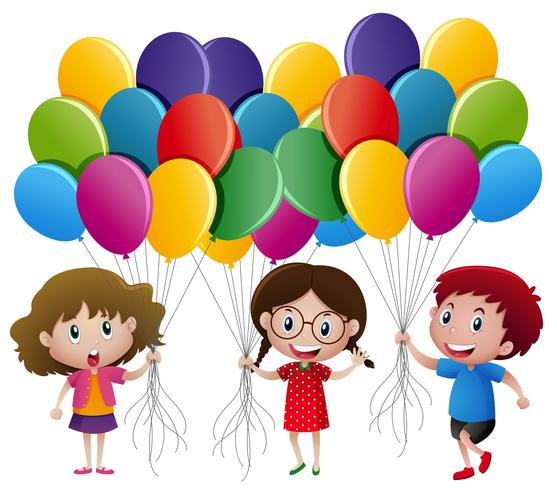 Période de confinementSemaine 3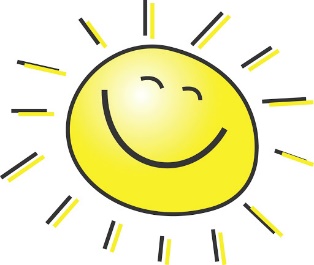 Je fais quoi ?Je fais comment ?Mobiliser le langage dans toutes ses dimensionsMobiliser le langage dans toutes ses dimensionsTravailler le vocabulaire lié aux situations dans la salle de bain.Regarder le dessin animé : Le bain de TrotroRegarder et répondre aux questionsObservation d’une famille dans une salle de bain :Voir sur le blog ou documents joints :Les mots de la salle de bainLe bain du bébéLe bain de Trotrohttps://www.youtube.com/watch?v=7KFyl1EOTEo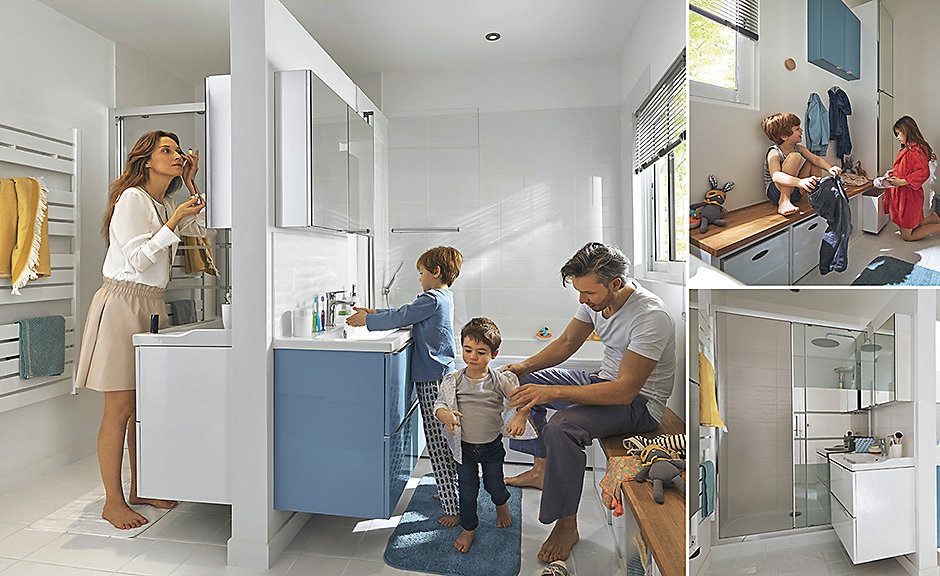 Qui vois-tu ? Combien de personnes y-a-t-il dans cette famille ?Comment savons-nous que nous sommes dans la salle de bain ? Parce que je vois… (réinvestissement du vocabulaire)Que fait la maman ? le papa ? le grand frère ?Où est la serviette jaune ? La serviette jaune est sur le radiateur. Où est le doudou ? Le doudou est sur le banc.Où est la baignoire ? La baignoire est au fond.Qui vois-tu ? Combien de personnes y-a-t-il dans cette famille ?Comment savons-nous que nous sommes dans la salle de bain ? Parce que je vois… (réinvestissement du vocabulaire)Que fait la maman ? le papa ? le grand frère ?Où est la serviette jaune ? La serviette jaune est sur le radiateur. Où est le doudou ? Le doudou est sur le banc.Où est la baignoire ? La baignoire est au fond.Ecrire les mots de la salle de bainUtilisation de lettres mobiles, repérage du son d’attaque du mot, écriture.Production d’écrit : transport de mots/écriturePour les MoyensGraphismeTenue du crayon et entrainement au geste graphique.Lettres et mots dans la salle de bainLe savon est…………..Les bulles de savonConstruire les premiers outils pour structurer sa penséeConstruire les premiers outils pour structurer sa penséeAssocier différentes représentations des nombresDe 1 à 3 pour les petitsDe 1 à 5 pour les moyensRéaliser une pyramide avec des rouleaux de papier toilette.Réaliser la plus haute tour possible avec des rouleaux de papier toilette.Te dépassera-t-elle ?La pêche à la loucheExplorer le mondeExplorer le mondeSe repérer dans l’espaceDiscrimination visuelle : trouver les 5 différences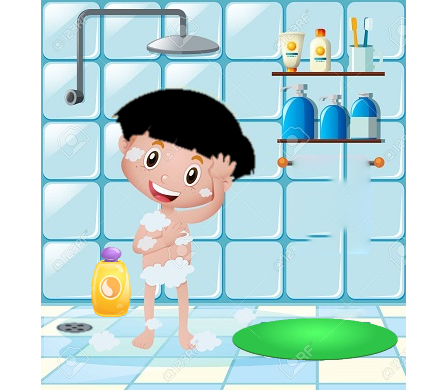 Où est cachée Gaufrette ?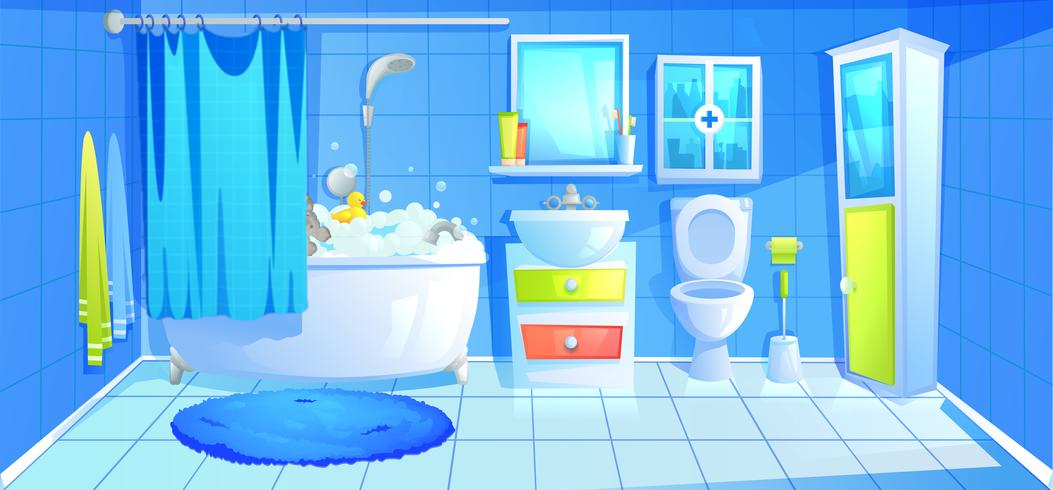 Se repérer dans l’espaceDiscrimination visuelle : trouver les 5 différencesOù est cachée Gaufrette ?Explorer la matièreFabriquer de la pâte à modeler pour le bainUtiliser, fabriquer, manipuler des objetsLaver le bébéExplications pour la fabrication d’une pâte à modeler pour le bain :https://wooloo.ca/2018/05/02/pate-a-modeler-pour-le-bain/Laver le bébéDécouvrir le monde du vivantSe laver les dentsA quoi ça sert de se brosser les dents ?https://www.lumni.fr/video/a-quoi-ca-sert-de-se-brosser-les-dentsPetit ours brun se lave les dentshttps://www.lumni.fr/video/petit-ours-brun-comptine-pour-bien-se-brosser-les-dents Agir, s’exprimer, comprendre à travers les activités artistiquesAgir, s’exprimer, comprendre à travers les activités artistiquesLes productions plastiques et visuellesDEFIS CREATIFSRéalise un poisson original avec les objets de la salle de bainJ’espère que le tien sera mieux !!!https://delecolealamaison.ageem.org/defi-17/Bricolage d’avril proposé par KatiaAgir, s’exprimer, comprendre à travers l’activité physiqueAgir, s’exprimer, comprendre à travers l’activité physique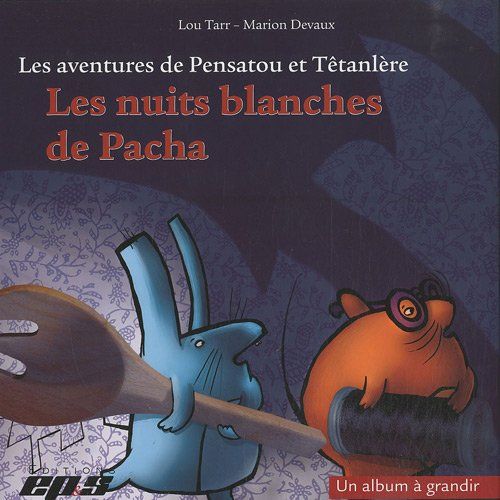 Les nuits blanches de Pacha -dans la salle de bainAménager un parcours de motricité dans sa maison.